Global Chemical Regulation Conference – LondonRegistration Form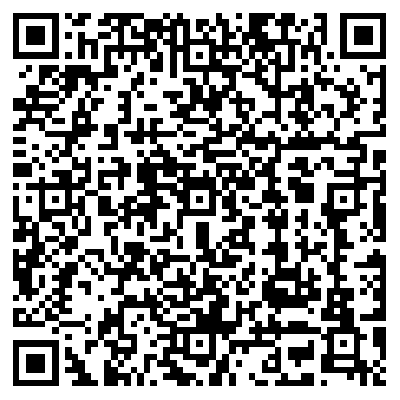 